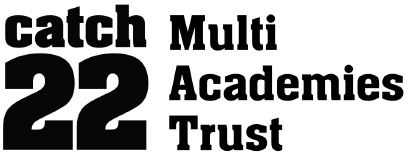 Assistant HeadteacherShakespeare Rd, Basingstoke, UKFull-timeService type: MAT SchoolPay scale: MAT LeaderDepartment: The Austen AcademyPay zone: Leadership Pay Range (LDR)Contractual type: Full time - permanentCompany DescriptionThe Catch22 Multi Academies Trust is the vehicle for our sponsorship of an expanding number of academies focusing on learners who can benefit from small, supportive alternative education provision.The Austen Academy is a Special Free school which will offer full time education and therapeutic support to 128 children aged 5 to 16 years old with autism / Social communication needs. Pupils will be referred to the school by the local authority as part of their duties to arrange SEN provision.Job DescriptionWorking with the Headteacher you will complete strategic planning and day to day management of Teaching, Learning and Assessment.In addition you will act as a member of the Academy’s Senior Leadership Team (SLT) and actively contribute to the overall Leadership and Management of the Academy, including providing a curriculum that inspires learning and enjoyment in a safe environment, promote respect, honesty, communication and teamwork throughout the AcademyAs a member of SLT you will actively participate in the daily management of the Academy maintaining a good presence around the Academy throughout the day.Please click here to view full Job DescriptionQualificationsDegree or EquivalentQualified Teacher StatusEvidence of on-going CPDProfessional development relevant to the post Additional InformationTwo positions availableStart Date: 25th April 2022 & 1st September 2022 subject to clearancesSalary: Leadership Scale L7 - L10Catch22 MAT is committed to safeguarding and promoting the welfare of children and young people and expects all staff, volunteers and other third parties to share this commitment. Safer recruitment practice will be followed and pre-employment background checks will be undertaken before any appointment is confirmed. The post is subject to an enhanced DBS check.See the benefits of working for Catch22 here.Unless otherwise stated, interviews will be arranged as suitable candidates are identified, so early application is strongly advised.At Catch22 we value equality, diversity and inclusion. We are wholeheartedly com